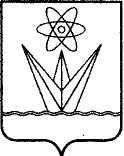 АДМИНИСТРАЦИЯ ЗАКРЫТОГО АДМИНИСТРАТИВНО – ТЕРРИТОРИАЛЬНОГО ОБРАЗОВАНИЯ  ГОРОДА  ЗЕЛЕНОГОРСКА КРАСНОЯРСКОГО КРАЯП О С Т А Н О В Л Е Н И Е12.03.2018                                  г. Зеленогорск                             № 38-пО признании утратившими силу отдельных муниципальных правовых актов Администрации ЗАТО г. Зеленогорска в сфере оплаты трудаВ связи с принятием решения Совета депутатов ЗАТО г. Зеленогорска от 30.01.2018 № 48-269р «Об утверждении Положения об оплате труда депутатов, выборных должностных лиц местного самоуправления, осуществляющих свои полномочия на постоянной основе, и муниципальных служащих», на основании Устава города ЗеленогорскаПОСТАНОВЛЯЮ:1. Признать с 08.02.2018 утратившими силу следующие муниципальные правовые акты Администрации ЗАТО г. Зеленогорска:- постановление главы Администрации ЗАТО г. Зеленогорска от 09.12.2008 № 552-п «Об утверждении Положения о порядке и размерах установления и выплаты надбавок за особые условия муниципальной службы и ежемесячного денежного поощрения муниципальным служащим»;- постановление Администрации ЗАТО г. Зеленогорска от 29.10.2010                № 453-п «Об утверждении Положения о порядке и размере единовременной выплаты при предоставлении ежегодного оплачиваемого отпуска муниципальным служащим»;- постановление Администрации ЗАТО г. Зеленогорска от 06.09.2011               № 329-п «О внесении изменений в Положение о порядке и размерах установления и выплаты надбавок за особые условия муниципальной службы и ежемесячного денежного поощрения муниципальным служащим»;- постановление Администрации ЗАТО г. Зеленогорска от 06.12.2011                № 498-п «О внесении изменений в Положение о порядке и размерах установления и выплаты надбавок за особые условия муниципальной службы и ежемесячного денежного поощрения муниципальным служащим»;- постановление Администрации ЗАТО г. Зеленогорска от 08.06.2015                № 139-п «О внесении изменений в постановление главы Администрации ЗАТО г. Зеленогорска от 09.12.2008 № 552-п «Об утверждении Положения о порядке и размерах установления и выплаты надбавок за особые условия муниципальной службы и ежемесячного денежного поощрения муниципальным служащим»;- постановление Администрации ЗАТО г. Зеленогорска от 30.06.2015                № 165-п «О внесении изменений в постановление Администрации ЗАТО                 г. Зеленогорска от 29.10.2010 № 453-п «Об утверждении Положения о порядке и размере единовременной выплаты при предоставлении ежегодного оплачиваемого отпуска муниципальным служащим».2. Отделу трудовых отношений, муниципальной службы и кадровой политики Администрации ЗАТО г. Зеленогорска ознакомить муниципальных служащих Администрации ЗАТО г. Зеленогорска с настоящим постановлением под роспись.3. Настоящее постановление вступает в силу в день подписания и  подлежит опубликованию в газете «Панорама».Временно исполняющий полномочия главы Администрации ЗАТО г. Зеленогорска			        				            С.В. Камнев	                           